Primary 2/3 / Miss Connelly							Literacy Overview wk beginning 25/01/21	 
Patna Primary School								Chilli Challenge: Mild, Spicy, HotPrimary 2/3 / Miss Connelly							Numeracy Overview wk beginning 25/01/21
Patna Primary School								Chilli Challenge:  Mild,  Spicy,  HotMondayTuesdayWednesdayThursdayFridayWriting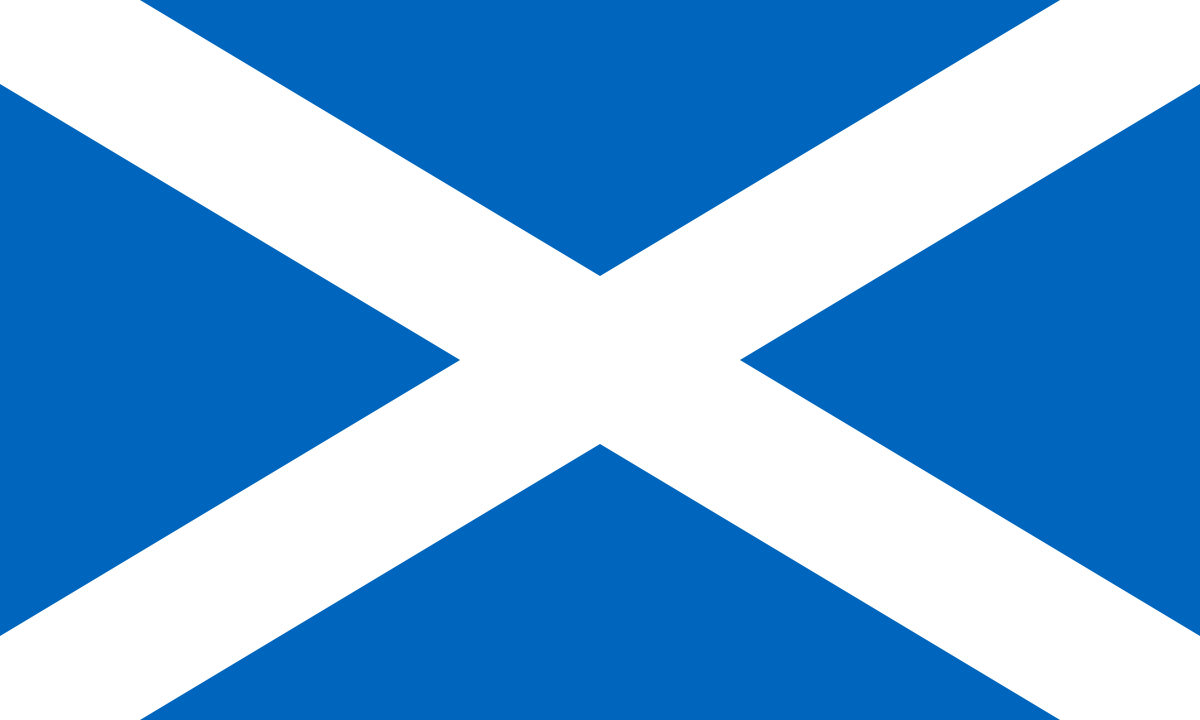 Today we are learning to write a poem.

Watch this video about what you should include in your poem:
https://www.bbc.co.uk/
bitesize/topics/zkxp2v4/
articles/zm7nxbk Task: Can you write and perform your own poem? This could be a Scots poem as today is Burns Night! I have included a video of a famous Scottish poem ‘A Dug, A Dug.’https://sway.office.com/vVT5pip
BAS67xghx?ref=LinkRemember to include your core targets: capital letters, full stops and finger spaces.Phonics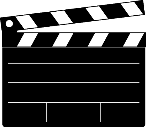 Primary 2: magic ePrimary 3: ou Task 1:Use your magnetic board to say, make/break, blend, read and write the words on your word list.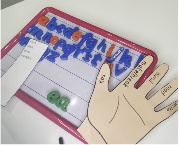 Task 2: 
Create a phoneme flower. 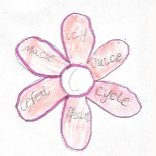 Extension: write sentences for each word. Remember to use connectives, adjectives and WOW words.Spellinghave, just, your, byfive, time, life, lineown, small, something, live, giveTask1: Pyramid Spelling
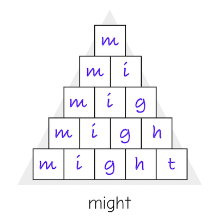 Task 2: Elkonin Boxes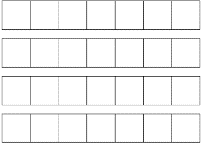 Task 3: Messy Words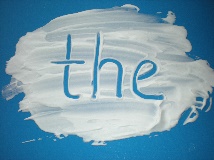 ReadingScottish Stories
Listen to the story ‘Neeps and Tatties’ by Carey Morning. Neeps and Tatties Sway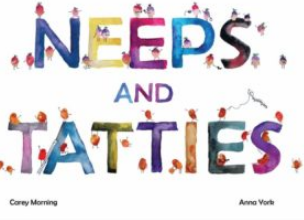 Reading Tasks:
Neeps and Tatties Reading Activities.pptx 

BugClub
Choose at least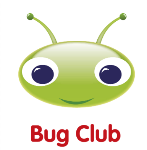 2 books on Bug Club to read this week and answer the comprehension questions. GrammarVerbs and Tenses:

Watch the verb tenses song:
https://sway.office.com/tEmshWDLlaM0CfVk?ref=Link

Task:Can you write a silly story. Try and include as many nouns, adjectives and verbs in your story.

Once you are finished your story, highlight the:Nouns- greenAdjectives- pink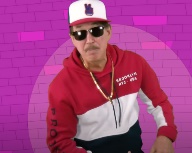 Verbs: orangeExtension activity: Can you make up a grammar rap to help you remember what a noun, adjective and verb is? Please send your rap in to our Teams page or ask adult to email it to Miss Connelly!MondayTuesdayWednesdayThursdayFridayMaking Equal Groups: SharingStarter Activity:https://pbskids.org/curious
george/busyday/dogs/ 
Practical Activity: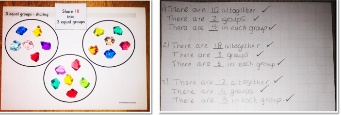 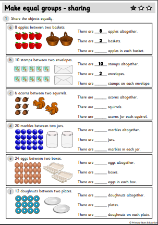 Worksheets:
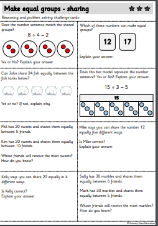 Challenge Cards:Odd or Even Numbers: GroupingStarter Activity:
https://www.topmarks.co.uk
/Flash.aspx?f=grouping ~
No remainder
With a remainderPractical Activity: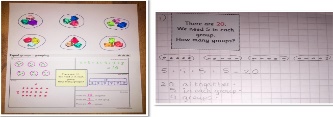 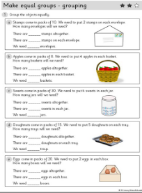 Worksheets:   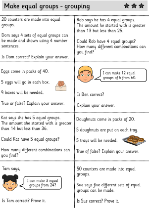 Challenge Cards:Divide by 2, 4, 6Coconut Multiples: Choose your selected times table for today.https://www.topmarks.co.uk/times-tables/coconut-multiplesSpace Race Game:
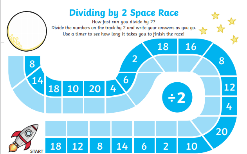 Sharing Activity:Can you choose a number of objects and share them into groups of 2, 4 and 6. You might get a remainder if you can’t make equal groups! Can you write a calculation?8 ÷ 2 = 4
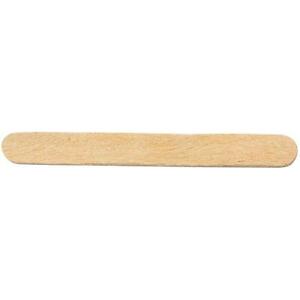 Repeated Subtraction for DivisionDivide by: 5, 3, 7.Coconut Multiples: Choose your selected times table for today.https://www.topmarks.co.uk/times-tables/coconut-multiplesWatch this video to help explain the repeated subtraction strategy:
https://www.bbc.co.uk/bitesize/
topics/znj7hyc/articles/zv86382 
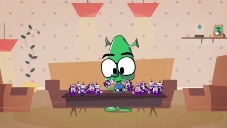 Daily 10: Level 3- Division- Choose which number you are dividing by. https://www.topmarks.co.uk/maths-games/daily10Using Arrays for DivisionDivide by: 10, 8, 9Coconut Multiples: Choose your selected times table for today.https://www.topmarks.co.uk/times-tables/coconut-multiples
Watch this video:https://www.bbc.co.uk/bitesize/
topics/znj7hyc/articles/zhgjpg8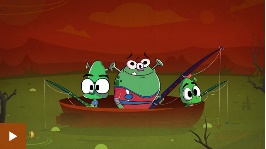 Use arrays to work out these calculations:40÷10=      20÷10=       70÷10=48÷8=        80÷8=        24÷8=18÷9=        108÷9=      45÷9=